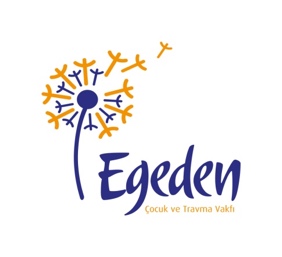 EGEDEN ÇOCUK VE TRAVMA TEZ ÖDÜLÜ                                                                                    BAŞVURU FORMU                                                  (Formun indirilmesi, imzalanması ve scan edilmiş olarak başvuruda teslim edilmesi gerekmektedir.)	Ödüle aday tezin adı:               Öğrenci Adı:              Danışman Adı ve Unvanı:             Tez’in yürütülmüş olduğu program bilgisi (Üniversite, Enstitü, YL/Doktora Programı bilgisi,   Program adı, Programa öğrencinin başlangıç ve bitiş tarihleri)            Tez Savunması tarihi:             Yukarıda ayrıntılı bilgisi ve ekte içeriği sunulan tez çalışmasının EGEDEN ÇOCUK ve TRAVMA TEZ ÖDÜLÜ’ne başvurusunu onaylıyorum.               Başvuru sahibi:               Adı Soyadı ve imza                                                                                                 Tez Danışmanı:           Adı Soyadı ve imza